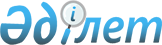 О предоставлении льготыРешение Шиелийского районного маслихата Кызылординской области от 7 ноября 2017 года № 15/6. Зарегистрировано Департаментом юстиции Кызылординской области 24 ноября 2017 года № 6043
      В соответствии со статьей 44 Закона Республики Казахстан от 12 декабря 1995 года “О государственных наградах Республики Казахстан” и подпунктом 15) пункта 1 статьи 6 Закона Республики Казахстан от 23 января 2001 года “О местном государственном управлении и самоуправлении в Республике Казахстан” Шиелийский районный маслихат РЕШИЛ:
      1. Для социальной поддержки гражданам, награжденным до 1 января 1996 года орденами "Отан", "Даңқ", удостоенным высшей степени отличия – звания "Халық Қаһарманы", почетных званий республики предоставить льготу за счет средств местного бюджета ежемесячно в размере 1,9 месячных расчетных показателей.
      2. Настоящее решение вводится в действие со дня его первого официального опубликования.
					© 2012. РГП на ПХВ «Институт законодательства и правовой информации Республики Казахстан» Министерства юстиции Республики Казахстан
				
      Председатель сессии районного маслихата

М. Дуйсенов

      Секретарь районного маслихата

Б. Сыздык

      "СОГЛАСОВАНО"
Руководитель коммунального
Государственного учреждения
"Шиелийский районный отдел
занятости, социальных программ
и регистрации актов гражданского
состояния"
__________________И.Байкенжеев
07 ноября 2017 года.

      Руководитель коммунального
Государственного учреждения
"Шиелийский районный отдел
Экономики и бюджетного
планирования"
____________________М.Шоханов
07 ноября 2017 года.
